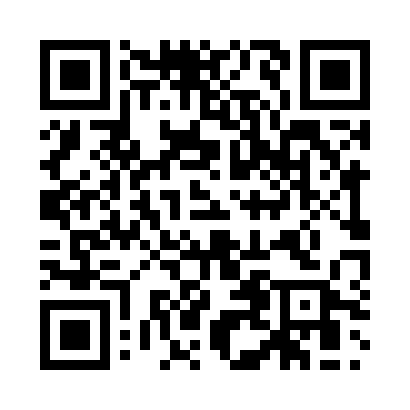 Prayer times for Angermuhle, GermanyWed 1 May 2024 - Fri 31 May 2024High Latitude Method: Angle Based RulePrayer Calculation Method: Muslim World LeagueAsar Calculation Method: ShafiPrayer times provided by https://www.salahtimes.comDateDayFajrSunriseDhuhrAsrMaghribIsha1Wed3:425:511:075:068:2310:242Thu3:395:501:075:078:2510:273Fri3:365:481:075:078:2610:294Sat3:345:461:075:088:2810:315Sun3:315:451:075:098:2910:346Mon3:285:431:065:098:3010:367Tue3:265:421:065:108:3210:388Wed3:235:401:065:108:3310:419Thu3:205:391:065:118:3510:4310Fri3:185:371:065:118:3610:4611Sat3:155:361:065:128:3710:4812Sun3:125:351:065:128:3910:5013Mon3:105:331:065:138:4010:5314Tue3:075:321:065:138:4110:5515Wed3:045:311:065:138:4210:5816Thu3:025:291:065:148:4411:0017Fri2:595:281:065:148:4511:0318Sat2:565:271:065:158:4611:0519Sun2:545:261:065:158:4711:0820Mon2:515:251:065:168:4911:1021Tue2:505:241:075:168:5011:1322Wed2:495:231:075:178:5111:1523Thu2:495:221:075:178:5211:1724Fri2:485:211:075:188:5311:1725Sat2:485:201:075:188:5411:1826Sun2:485:191:075:198:5611:1827Mon2:485:181:075:198:5711:1928Tue2:475:171:075:198:5811:1929Wed2:475:161:075:208:5911:2030Thu2:475:161:085:209:0011:2031Fri2:475:151:085:219:0111:21